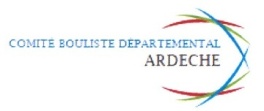 COMPOSITION DES EQUIPES     -  Équipes déclarées au CBD et engagées sur le plan AS / ESB       - 3 joueuses F3 ou F4 ou F –18 (1) de base minimum (4 possibles) dans la déclaration d’équipe.       - 2 joueuses de base minimum présentes sur chaque concours dédiés       - Les F -18 de la même AS / ESB peuvent s’inscrire à condition de ne pas être inscrite sur la liste ministérielle de Haut Niveau « Elite », Séniors, Collectifs nationaux ou Relève.        Attention : Une joueuse déclarée dans une équipe ne peut pas compléter une autre équipe et ne peut plus muter.    - Les équipes qui terminent aux 2 premières places (si 4 places au Championnat de France) à l’issue des journées qualificatives, se qualifient directement au Championnat de France triple.      - Nota Bene : Si le nombre de qualifiées au Championnat de France est différent de 4, les membres de la Commission Féminine du CBD07 statueront sur le nombre de places attribuées aux concours dédiés.INSCRIPTIONS         Les inscriptions se feront par le biais du formulaire :                          « DÉCLARATION D’ÉQUIPE FÉMININE – Saison 2023 / 2024 »,                      à envoyer par mail obligatoirement à la Présidente de la Commission Féminine                                                       maf.cuney@orange.fr )  jusqu’à fin août   2023  .Nota Bene : Les coordonnées complètes de la Capitaine devront être renseignées sur le formulaire.              Pour valider cette inscription, dès parution officielle de la répartition des équipes et des sites, il faudra envoyer dès que possible et avant le 30 septembre 2023 aux responsables de concours :          Un  chèque de 20 € par site (chèque à l’ordre de la société organisatrice)              Une  fiche point par journée remplie.Attention : Le CBD07 limite les inscriptions à 16 équipes (4 groupes de 4) et n’organisera les qualificatifs qu’à partir de 8 équipes inscrites. Par ailleurs, en fonction du nombre d’équipes inscrites, le CBD07 pourra réguler le nombre d’équipes par groupe (ex : si 12 équipes inscrites = 4 groupes de 3).RÈGLEMENT            L’équipe doit participer à l’ensemble des concours qualificatifs.En cas de forfait de l’équipe déclarée pour l’un des 5 concours, sans justificatif valable, cette dernière ne pourra faire les fédéraux. La situation sera vue en commission féminine.            La présence de la capitaine n’est pas obligatoire, mais son nom doit être sur la fiche point et porter la mention * absente * à la suite de son nom.DÉROULEMENT DE LA COMPÉTITIONDébut de la compétition : 9h.Parties en 13 points ou 1h30.Tenue obligatoire : haut uniquement.- Présence souhaitable  d’un arbitre désigné par le CBD07 et pris en charge par l’organisateur                                                                         TIRAGELa composition des groupes se fera mi- septembre  par les membres de la Commission Féminine. Les groupes étant fixes, les journées de qualificatifs seront organisées, pour un concours complet à 16 équipes comme précisé dans le tableau des groupes ci-annexé.Si une équipe est office à la première partie, elle doit déposer ses licences avant sa première partie effective donc 30 mn avant la deuxième partie                                            Règlement applicable          pour les concours par groupe de 4 (  ou de 3 si concours incomplet )Chaque équipe rencontre les 3 équipes de son groupe. Si groupe de 5 chaque équipe fait 3 rencontresLe nul n’est pas admis, il faut forcément un vainqueur donc mène supplémentaire  Les résultats sont donnés à la table de marque par les 2 capitaines Les 1/2 finales opposent les 4 équipes classées 1ère de chaque groupe  Les équipes classées 2ème et 3ème jouent une partie de classement.        En cas d’égalité à l’issue des trois parties de groupe, les équipes seront départagées comme suit :Nombre de parties gagnées dans le groupe.Si l’égalité concerne 2 équipes, celles-ci sont départagées par l’opposition directeS’il n’y a pas eu d’opposition  directeSi l’égalité concerne 3 équipes, elles sont départagées par le goal - avérage  général.Si l’égalité persiste entre 2 équipes celle-ci sont départagées par l’opposition directe.           Les 1/2 finales opposent les 4 équipes classées 1ère de chaque groupe. Les équipes classées 2ème et 3ème jouent une partie de classement.ATTRIBUTION DE POINTS DE CLASSEMENT PAR ÉQUIPE    Nota Bene : la  partie ‘’office’’ ne génère pas de points de classementATTRIBUTION DE POINTS DE CATÉGORISATION PAR JOUEUSECes concours dédiés qualificatifs sont des concours « Promotion » et rapportent à la joueuse des points de catégorisation selon réglementation en cours.Nota Bene : Les points de classement par équipe n’ont rien à voir avec les points catégorisation pour la montée en division supérieure.Ils ne servent qu’au classement des équipes à l’issue des journées qualificatives. Ils servent à désigner les équipes qualifiées DIRECTEMENT au Championnat de France Triple.=> L’AS organisatrice devra adresser dans les 48 heures à la Présidente de la Commission Féminine (maf.cuney@orange.fr ) + copie au CBD07, les fiches points et le tableau de la compétition pour que les points de classement par équipe et de catégorisation soient comptabilisés.FRAIS D’INSCRIPTION ET INDEMNITÉSFrais d’inscription / journée qualificative : 20 € par équipeIndemnités :NOTA BENE :      LES PARTIES EN ROUGE SONT DES  MODIFICATIONS OU DES RAPPELS DE REGLEMENT.1ère partie de groupe9h - 10h302ème partie de groupe11h - 12h303ème partie de groupe14h - 15h301/2 finales + Parties de classement (2ème contre 3ème obligatoirement)16h - 17h30Finale18h - 19h301ère partie de groupe9h - 10h302ème partie de groupe11h - 12h303ème partie de groupe14h - 15h301/2 finales + Parties de classement (2ème contre 3ème obligatoirement)16h - 17h30Finale18h - 19h30Partie de groupe jouée et gagnée :Forfait (13 à 0)Office  (13 à 7)2 points0 pointBonus 1er de groupe6 pointsBonus 2ème de groupe4 pointsBonus 3ème de groupe2 pointsPartie de classement jouée et gagnée2 points1/2 finale jouée et gagnée4 pointsFinale jouée et gagnée4 pointsPartie de groupe jouée et gagnéeForfaitPartie office15 euros          15 euros             0 euro25 euros           25 euros-1/2 finale jouée et gagnée25 euros           25 euros-Finale jouée et gagnée25 euros           25 euros00